Université Mustapha Batna 2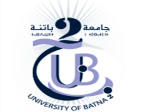 Faculté des Lettres et Langues ÉtrangèresDépartement de FrançaisRATTRAPAGE DU CINQUIÈME SEMESTRENIVEAU : L3Du dimanche 30 janvier au mercredi 02 février 2022SERVICE DE LA PEDAGOGIEJOURSHORAIRESMATIÈRESLieu Dimanche30 janvier 202209h-10h00LINGUISTIQUEAMPHI ADimanche30 janvier 202210h00-11h00TICAMPHI ALundi31 janvier 202209h-10h00E.TXT.CIVAMPHI ALundi31 janvier 202210h00-11h00C.P.EAMPHI AMardi01 février 202209h-10h00DIDACTIQUEAMPHI AMardi01 février 202210h00-11h00TTUAMPHI AMercredi02 février 202209h-10h00LSPAMPHI AMercredi02 février 202210h00-11h00E.TXT.LITTAMPHI A